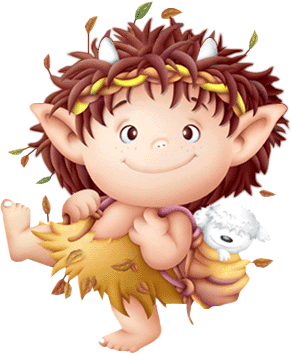 JÍDELNÍČEK MŠ SRBEČ 22. 10. – 26. 10. 2018                       Svačina: rohlík, tavený sýr, ovoce, mléko, čaj (1a,7) Pondělí         Polévka: hrachová (1a) 22. 10.           Hl. jídlo: tilápie na másle, brambory s jarní cibulkou, červená řepa (4,7)                        Svačina: chléb, máslo, šunka, zelenina, mléko, čaj (1a,1b,6,7)Obsahuje alergeny: viz pokrm……………………………………………………………………………………………………………………….                   Svačina: chléb, pomazánkové máslo s pažitkou, zelenina, granko, čaj (1a,1b,6,7) Úterý         Polévka: kuřecí vývar s tarhoňou (1a,9) 23. 10.        Hl. jídlo: dukátové buchtičky se šodó (1a,3,7,8)                     Svačina: rohlík, žervé, ovoce, mléko, čaj (1a,7)Obsahuje alergeny: viz pokrm……………………………………………………………………………………………………………………………………………                    Svačina: celozrnná houska, česneková pomazánka, zelenina, čaj (1a,1b,6,7) Středa         Polévka: zelňačka (1a) 24. 10.        Hl. jídlo: srbské rizoto, sýr, kompot (7)                      Svačina: obložená veka, zelenina, čaj, mléko (1a,3,7)Obsahuje alergeny: viz pokrm                 ……………………………………………………………………………………………………………………………………………                      Svačina: rohlík, celerová pomazánka, zelenina, bílá káva, čaj (1a,7,9)Čtvrtek        Polévka: zeleninová s cizrnou (1a,9)25. 10.         Hl. jídlo: hovězí tokáň, těstoviny (1a,3)                     Svačina: domácí perník, ovoce, čaj, mléko (1a,1b,1c,6,7) Obsahuje alergeny: viz pokrm……………………………………………………………………………………………………………………………………………                     Svačina: cereálie, mléko, ovoce, čaj (1a,6,7)Pátek          Polévka: hovězí vývar s drobením (1a,3,9)26. 10.        Hl. jídlo:  sekaná s čočkou, brambory, rajčata (1a,3)                    Svačina: celozrnná houska, pomazánkové máslo, zelenina, čaj, mléko (1a,1b,6,7)Obsahuje alergeny: viz pokrm……………………………………………………………………………………………………………………………………………Změna jídelníčku vyhrazena!Přejeme dobrou chuť!Strava je určena k okamžité spotřebě!